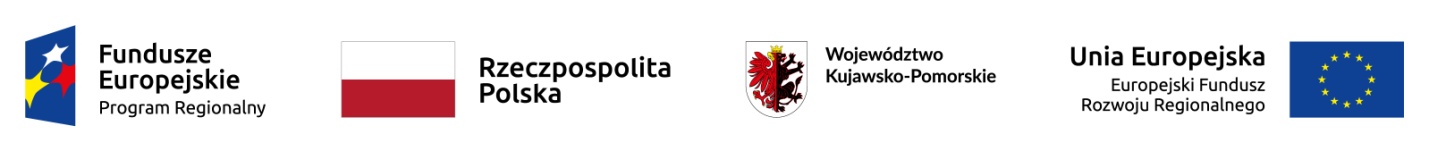  											Załącznik nr 1                                 (pieczęć oferenta)OFERTAPrzedmiot oferty :  „Rewitalizacja centrum wsi w Zaborowie poprzez remont świetlicy wiejskiej wraz z zagospodarowaniem terenu przyległego na cele kulturalno–szkoleniowe”                                                                                                                           Zamawiający :Miasto i Gmina Górznoul. Rynek 187-320 GórznoWykonawca :................................................................................................................................................................................................................................................................................................tel. ............................................................... 	fax. ...............................................................REGON  .....................................................	NIP ...............................................................e-mail:...........................................................Oferujemy realizację całości przedmiotu zamówienia za cenę: Cena brutto słownie: ................................................................................................................................................Realizacja zamówienia nastąpi w terminie: …………………………….Akceptujemy formę i termin płatności, tj. przelew na rachunek bankowy Wykonawcy na podstawie faktury VAT i protokołu zdawczo-odbiorczego w terminie 14 dni od dnia ich doręczenia Zamawiającemu.Termin związania niniejszą ofertą przez okres 14 dni od daty złożenia oferty.Osoba do kontaktów z Zamawiającym :Imię i nazwisko:………………………………………………………............................................................Telefon………………………………….	fax…………………………….……………….9. Oświadczamy, że :    - w cenie naszej zostały uwzględnione wszystkie koszty wykonania zamówienia,    - wykonamy zamówienie publiczne w terminie określonym w zapytaniu,   - ofertowany okres gwarancji i rękojmi ……………………….Załącznikami do niniejszej oferty są:(wymienić wszystkie wymagane dokumenty)     ..................................................................................................................................................     ……………………………………………………………………………………………….........................................................                                        ….….……………………………..                            (miejscowość, data)							(Wykonawca).............................................(Wykonawca)CENA NETTOWARTOŚĆ VATCENA BRUTTO1 + 21.2.3.